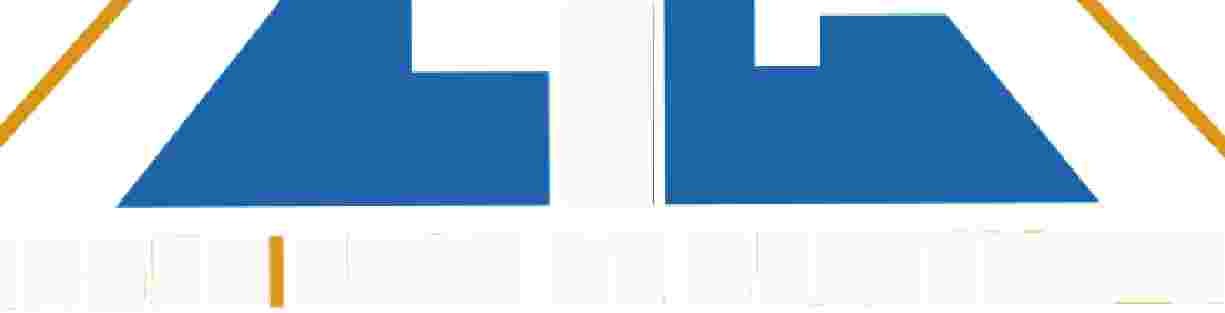 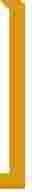 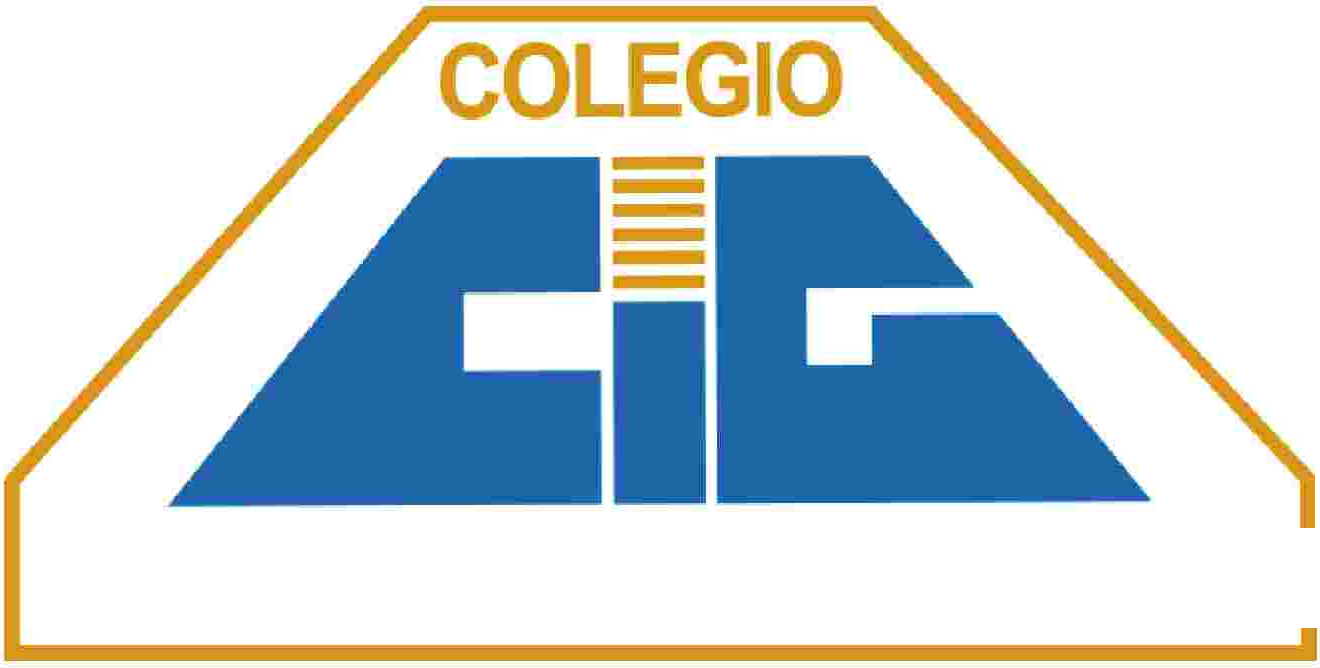 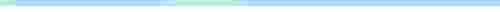 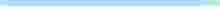 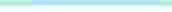 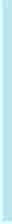 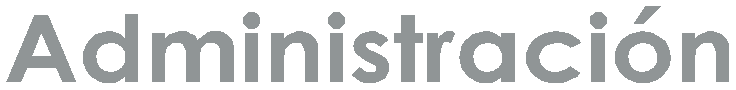 INGEN EROS DE GUATEMALA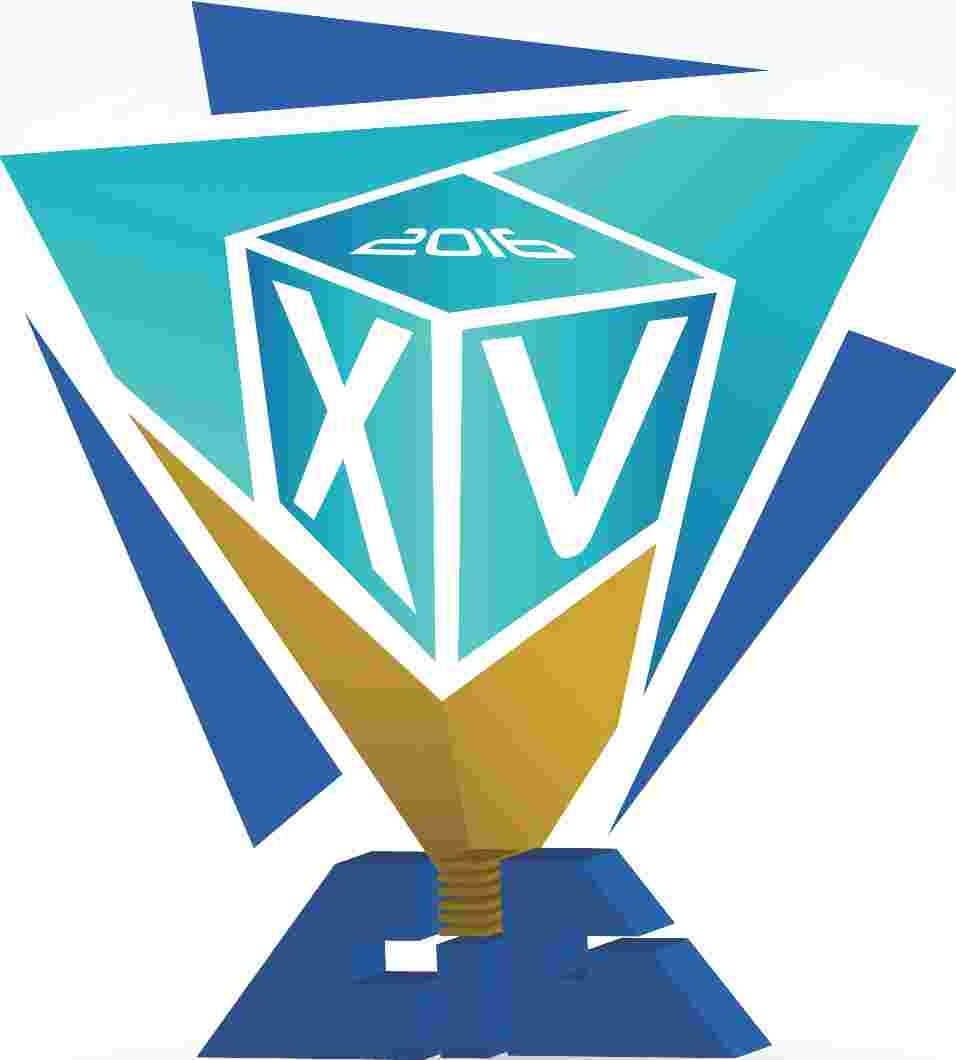 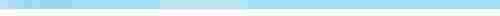 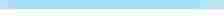 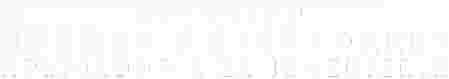 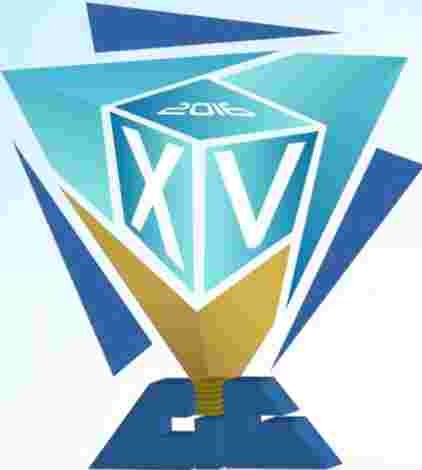 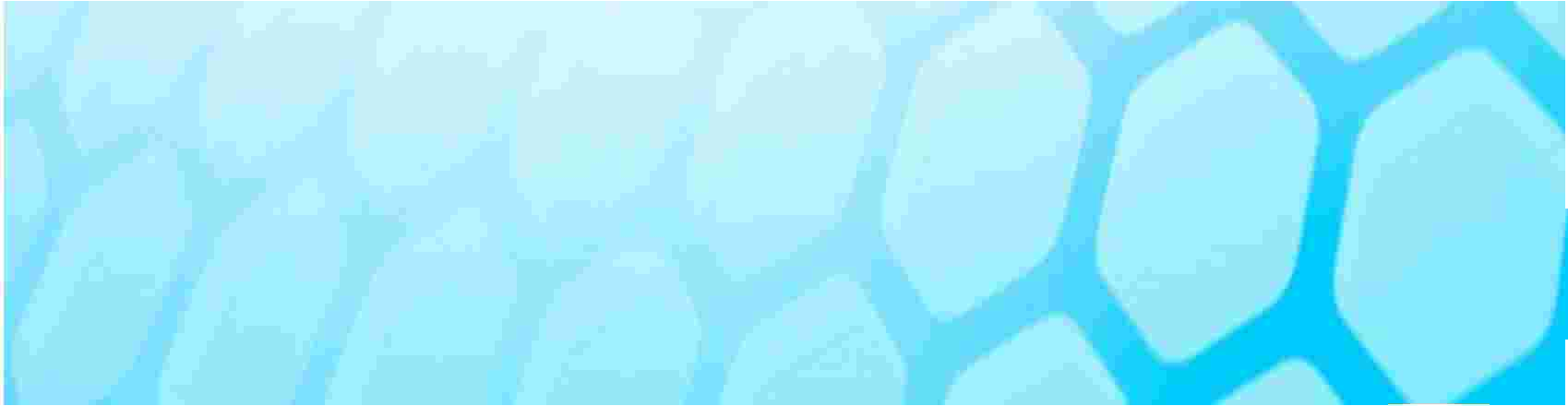 Descripción del EventoCONGRESONORMAS   Y   ESTÁNDARESAPLICADOS   A   LA   INGENIERÍAEl Congreso Nacional de Ingeniería es un evento organizado por el Colegio de Ingenieros de Guatemala, que se realiza cada dos años, este tiene por objetivo conjugar en un solo espacio la discusión d la temática que compete a las distintas ramas de la ingeniería en nuestro país.Sumando a esto, la presentación de avances de investigación y desarrollo de productos tecnológicos que coadyuven al desarrollo de la Ingeniería. Para lo cual se realiza una serie de charlas y exposiciones durante los días de duración del evento.Este año corresponde la realización del XV Congreso de Ingeniería, el cual tiene por título “Normas y Estándares Aplicados a la Ingeniería”, tema seleccionado con un enfoque de aporte y discusión en temáticas relacionadas con la aplicación de normas y estándares en cada una de las áreas de la ingeniería como medio para garantizar la calidad del correcto desarrollo en cada uno de los campos de la misma, así como brindar las herramientas de verificación de dichos estándares.Actualmente el colegio de Ingenieros de Guatemala, aglutina más de 14,600 ingenieros en sus distintas ramas, los cuales son los encargados de mucha de la toma de decisiones respecto al desarrollo y crecimiento en cada una de las áreas productivas en las cuales se encuentran involucrados.Es por ello por lo que une evento de este tipo, permite una oportunidad para la promoción y muestra de las innovaciones en el mercado, las cuales puedan contribuir a eficientar el ejercicio de la Ingeniería por parte de nuestros colegiados.Mercado Objetivo y Asistencia EsperadaPromoción a más de 14,600 colegiados registrados en el Colegio de Ingenieros, con una asistencia esperada de 100 colegiados por cada evento pre congreso y 400Ingenieros los días del evento.    Alcance de promociones a la totalidad de los colegiados    Alcance de tiraje de revista 3,000 ejemplares.LÍNEAS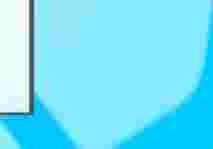 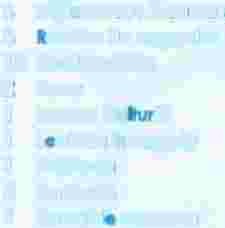 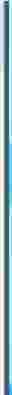 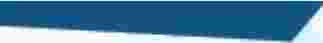 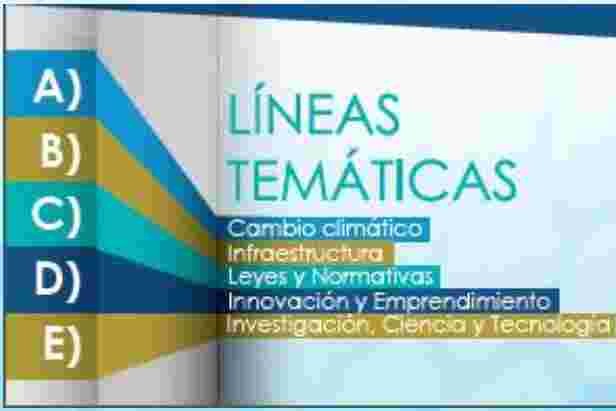 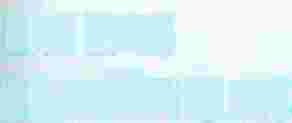 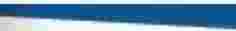 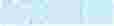 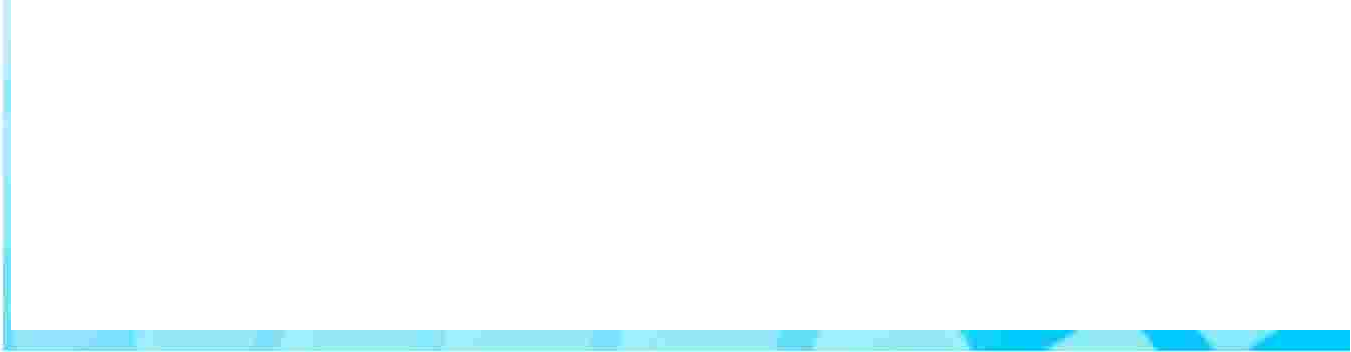 TEMÁTICASRESUMEN6   Olplomodo, técnicos4     u•dc:11 de n�clo,12  Conletendo•2    l'Of0$1      Noch4t Cu     al1      l cd6n lnougwol1      ClavJWO2   Cocfeles1      fllesto d    clcl1nUfoLUGARES DE REALIZACIÓNPre Congresos:(durante el mes de septiembre)-Quetzaltenango, Quetzaltenango-Chiquimula, Chiquimula-Cobán, Alta VerapazGran EventoCentro de Convenciones Tikal Futura HotelFECHA:            23, 24 Y 25 de noviembrePRECIO:Costo de Participación Colegiado activo Q500.°°(preventa)Otros Profesionales y Colegiados activos durante el Evento:Q700.°°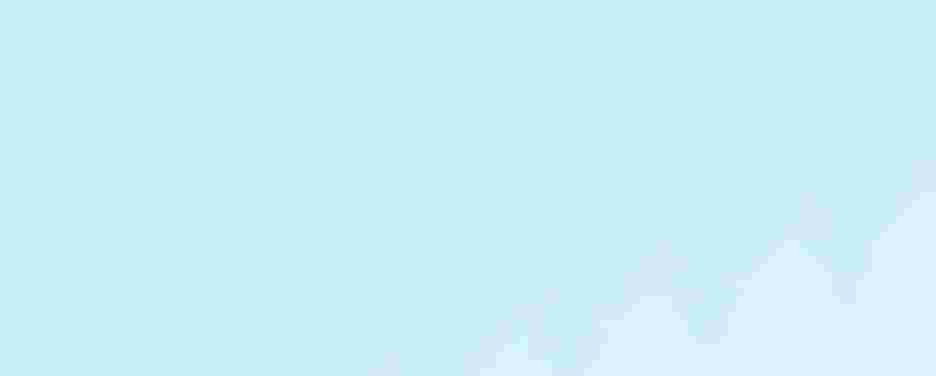 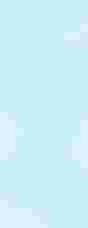 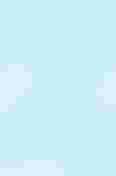 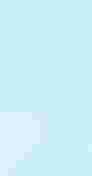 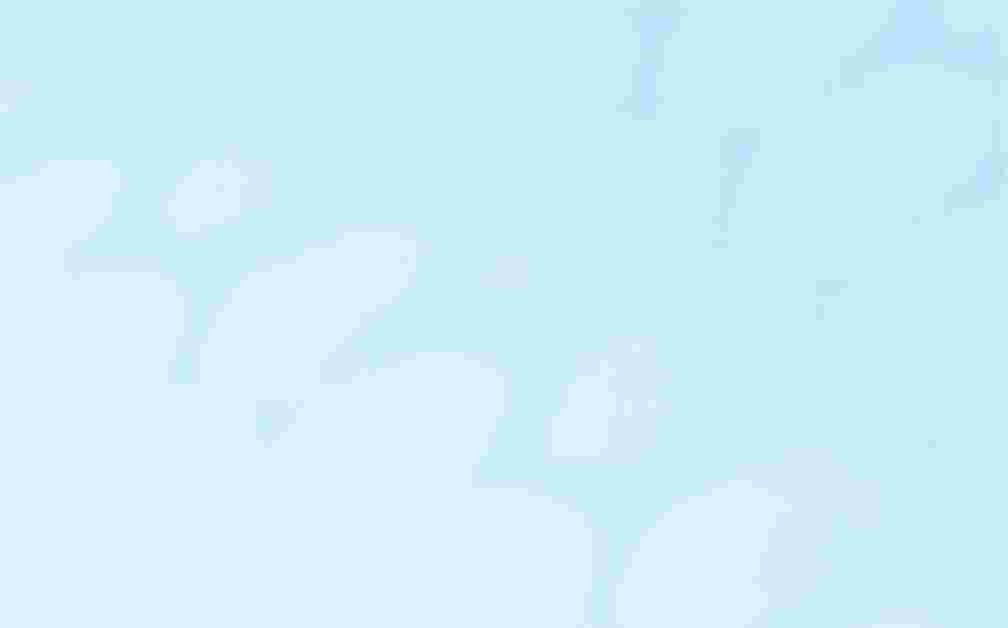 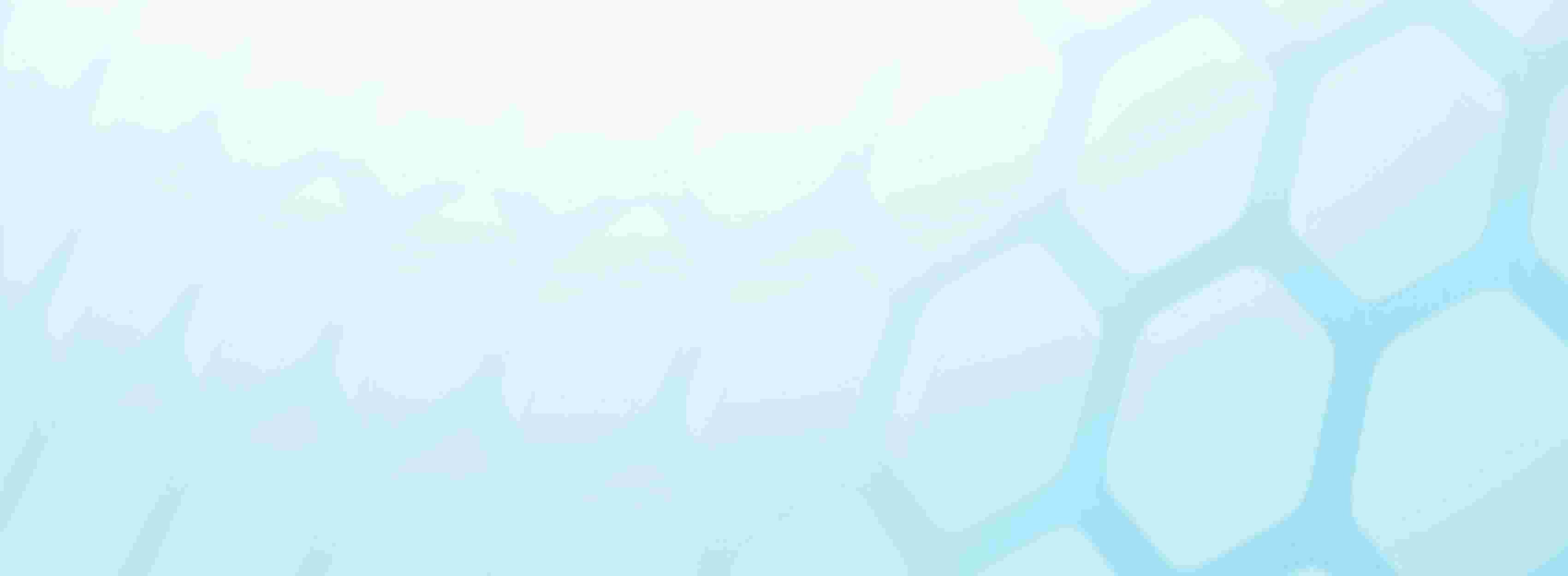 PROGRAMA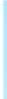 Información y ContactoTel. (502) 2218 2655 e‐mail: cigcongreso@cig.org.gtfacebook.com/CongresoCIG/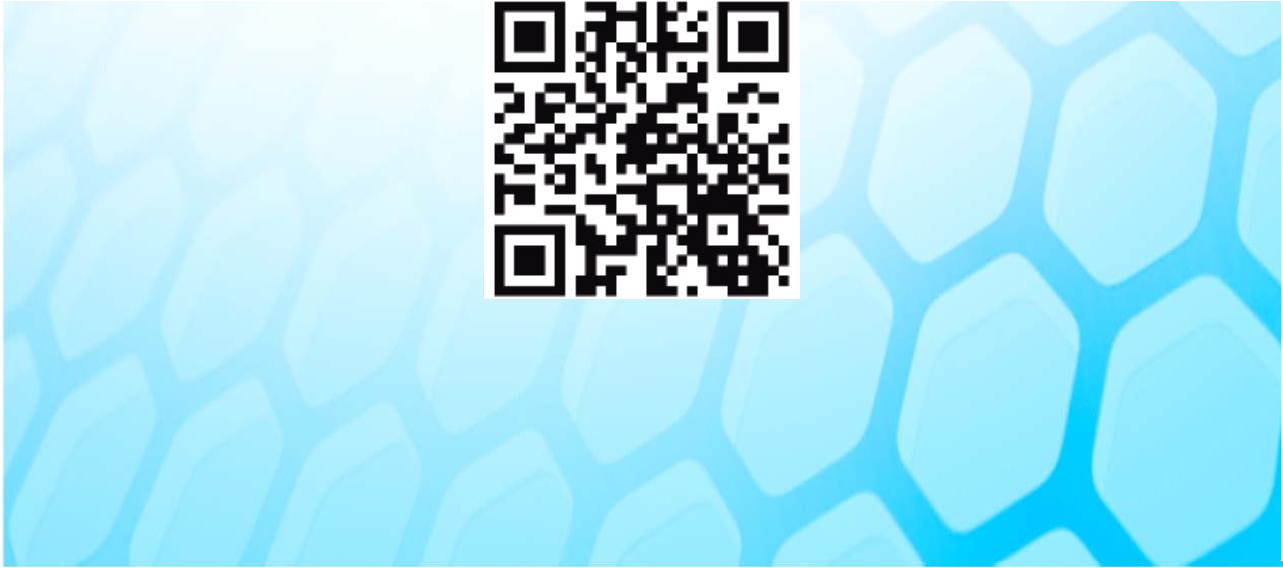 HorarioDía 1Día 1Día 1Día 2Día 2Día 2Día 3Día 3Día 3HorarioSalón 1Salón 1Salón 2Salón 1Salón 1Salón 2Salón 1Salón 1Salón 28:00 - 10:00Diplomado 1Diplomado 2StandDiplomado 3Diplomado 4StandDiplomado 5Diplomado 6Stand /BusinessCenter100:- 10:15Coﬀe breakCoﬀe breakCoﬀe breakCoﬀe breakCoﬀe breakCoﬀe breakCoﬀe breakCoﬀe breakCoﬀe break10:15 - 12:15Diplomado 1Diplomado 2StandDiplomado 3Diplomado 4StandDiplomado 5Diplomado 6Stand /BusinessCenter152:- 13:30AlmuerzoAlmuerzoAlmuerzoAlmuerzoAlmuerzoAlmuerzoAlmuerzoAlmuerzoAlmuerzo13:30 - 14:30Diplomado 1Diplomado 2StandConferenciaConferenciaStandConferenciaConferenciaStand /BusinessCenter14:30 - 15:30Diplomado 1Diplomado 2StandConferenciaConferenciaStandConferenciaConferenciaStand /BusinessCenter15:30 - 16:00Coﬀe breakCoﬀe breakCoﬀe breakCoﬀe breakCoﬀe breakCoﬀe breakCoﬀe breakCoﬀe breakCoﬀe break16:00 - 17:00Lección                 inaugƵƌĂůStandConferenciaConferenciaStandForoForoStand /BusinessCenter17:00 - 18:00Lección                 inaugƵƌĂůStandConferenciaConferenciaStandForoForoStand /BusinessCenter18:00 - 22:00CſctelCſctelCſctelNoche CulturalNoche CulturalNoche CulturalClausura, plenaria, ﬁesta y coctelClausura, plenaria, ﬁesta y coctelClausura, plenaria, ﬁesta y coctel